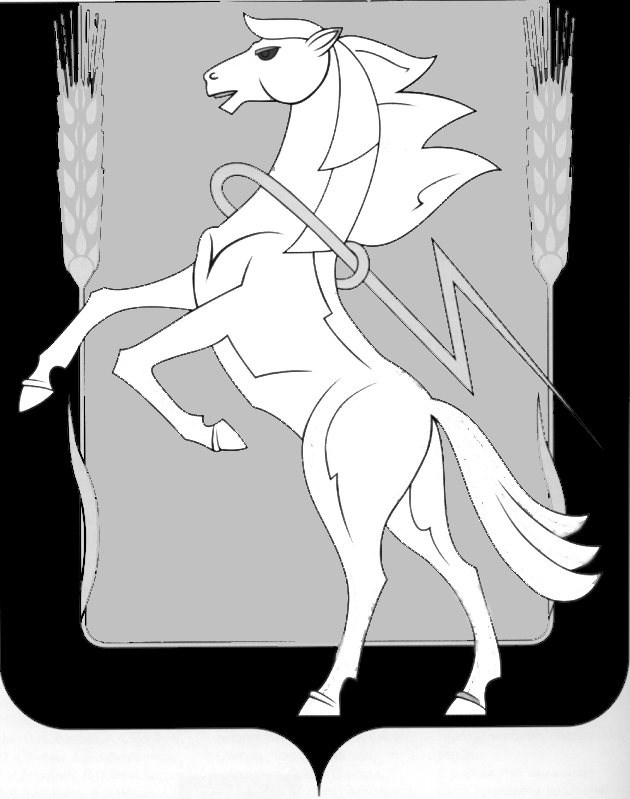 СОБРАНИЕ ДЕПУТАТОВ СОСНОВСКОГОМУНИЦИПАЛЬНОГО РАЙОНАПЯТОГО СОЗЫВАРЕШЕНИЕ от «21» декабря 2016 года № 222 О внесении изменений в Положение «О порядке организации и проведения публичных слушаний на территории Сосновского муниципального района»(в новой редакции), утвержденного Решением Собрания депутатов Сосновского муниципального района от 18.12.2013 г. № 702Собрание депутатов Сосновского муниципального района пятого созыва, РЕШАЕТ:1. Внести в Положение «О порядке организации   и  проведения    публичных слушаний на территории Сосновского муниципального района  (в новой редакции)», утвержденное Решением Собрания депутатов Сосновского муниципального района от 18.12.2013г. №702 следующие изменения:    1) Абзац 4 пункта 1 Положения изложить в следующей редакции «Участники публичных слушаний –заинтересованные жители Сосновского района и иные заинтересованные лица, в соответствии с законодательством».  2. Опубликовать настоящее Решение в информационном бюллетене «Сосновская Нива» и разместить на сайте органов местного самоуправления в сети Интернет – www.chelsosna.ru.          3. Настоящее Решение вступает в силу со дня его официального опубликования.          4. Направить данное Решение Главе Сосновского муниципального района для подписания и опубликования. Глава Сосновского                                                                   Председатель Собраниямуниципального района                                                           депутатов Сосновского   ________ Е.Г.Ваганов                                                    муниципального района                 ____________Г.М. Шихалева